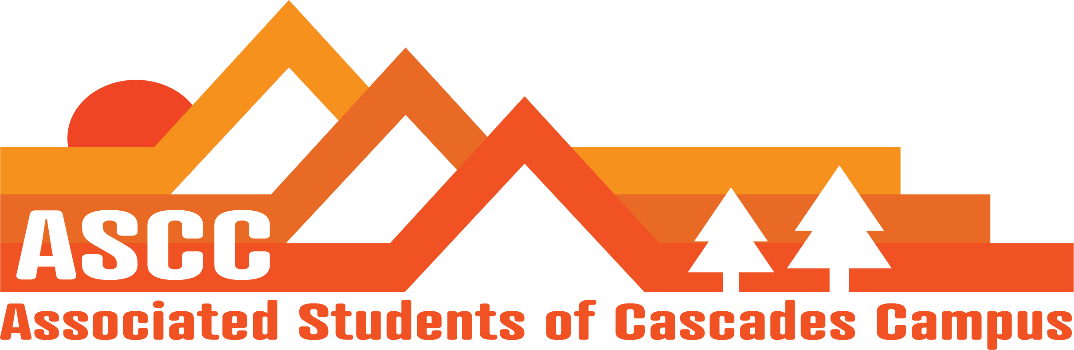 ASCC Meeting 11/27/2018 - 6:08 pmBrianColeCygnusReillyTaylor TessaKristen (Advisor)Cole Meeting Minutes Review from 11/20/2018. Motion passes 6-0-0Reilly President Updates Lobbying Efforts. 19 students signed up to Lobby. GroupMe was sent out to students Going to have to carpool on top of the van due to the high number of prospective studentsHoping to arrive in Salem by 9:30 am. Will have to leave campus by about 6:00 amFacilities will be stopping by to go over moving office around over winter breakTaylor SFC UpdatePushing the Student Survey. Will table in Dining HallTwo positions open for SFC. Will be interviewing this Thursday during SFC MeetingChartered two new clubs Brian Advocacy Update 74 visits total to the Food Pantry this term. 38 of the students were new. Open 12 days this term. 2 hours average each day.Got four replies for Child Care Subsidies for Winter TermWent to Costco with Kristen and Cole for snacks for Extended Library Hours. Tessa PR UpdateWill revamp Beaver Tracks over Winter Break. Will add Club features in the beaver tracks for next termCole Administrative Affairs UpdateVote to approve the addition to Bylaws. Student Code of Conduct addition addressed in last week’s meeting. ASCC Bylaws page 11. Motion Passes 6-0-0. CygnusLegislative UpdateWorking with Kristen on getting the van ready for Lobby DayWorking on paperwork to be certified to drive ASOSU has cut their budget with OSA by half. OSA will lose a field organizer and may have a more difficult time getting to OSU-Cascades Campus. Voted on a few priority issues at the OSCC conference. Priority one was driver licenses for all students including undocumented students and Kyle's Law. Kristen  Advisor Update Got approval for the van for a lobby day on the 13th of December. Will see if the second van is available. ASCC bonding dinner is December 8th.December 10th All Student Life Holiday Party 6-8 pmDecember 12th Safe Zone Training 8-11amDecember 13th Lobby DayJanuary 3rd. Student Life Training Meetings Monday at noon starting Winter Term.Vote to end the meeting at 6:42 pm. Motion Passes 6-0-0